OLATINWO HIKMAT15/MHS04/006Assignment 4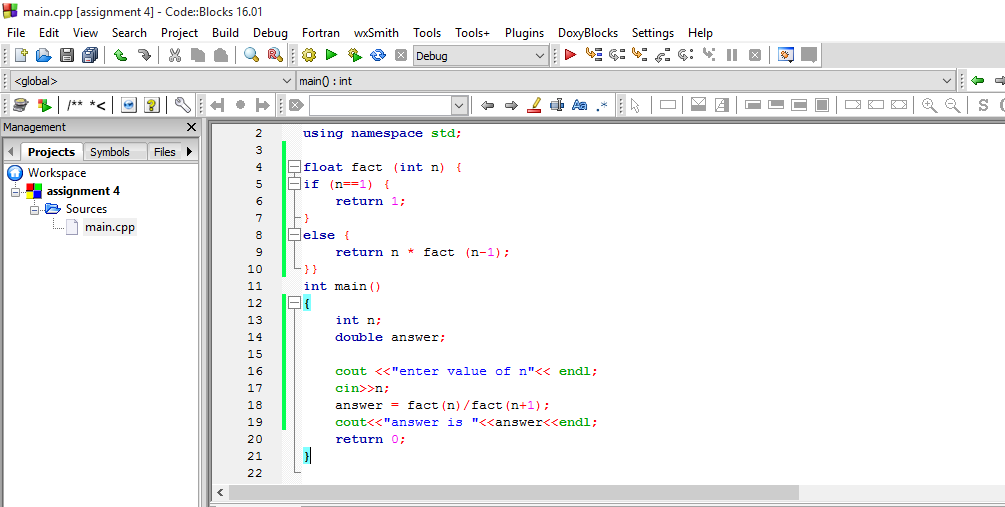 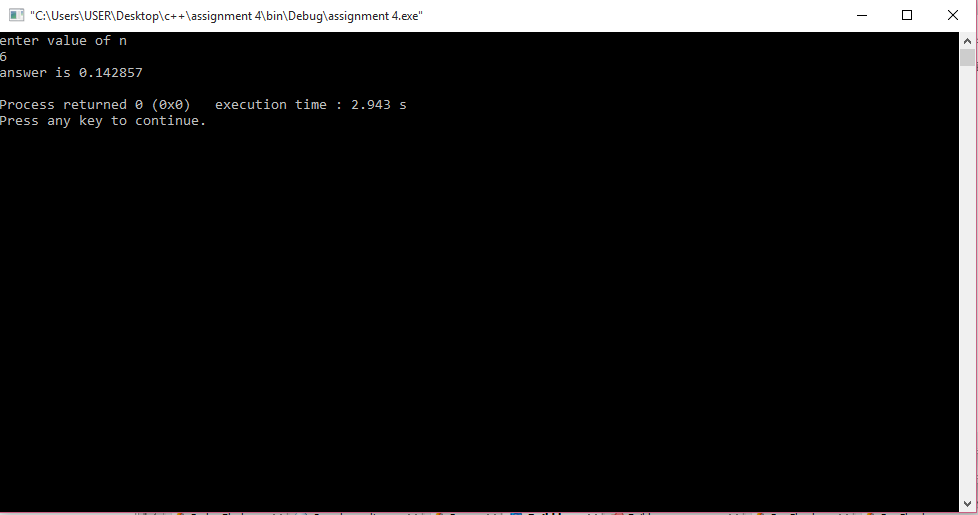 